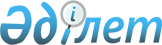 Степногорск қалалық мәслихатының 2019 жылғы 25 желтоқсандағы № 6С-48/9 "2020-2022 жылдарға арналған кенттерінің, ауылдардың және ауылдық округінің бюджеттері туралы" шешіміне өзгерістер енгізу туралыАқмола облысы Степногорск қалалық мәслихатының 2020 жылғы 30 маусымдағы № 6С-55/3 шешімі. Ақмола облысының Әділет департаментінде 2020 жылғы 9 шілдеде № 7942 болып тіркелді
      Қазақстан Республикасының 2008 жылғы 4 желтоқсандағы Бюджет кодексінің 109-1 бабының 4-тармағына, Қазақстан Республикасының 2001 жылғы 23 қаңтардағы "Қазақстан Республикасындағы жергілікті мемлекеттік басқару және өзін-өзі басқару туралы" Заңының 6-бабының 1-тармағының 1) тармақшасына сәйкес, Степногорск қалалық мәслихаты ШЕШІМ ҚАБЫЛДАДЫ:
      1. Степногорск қалалық мәслихатының "2020-2022 жылдарға арналған кенттерінің, ауылдардың және ауылдық округінің бюджеттері туралы" 2019 жылғы 25 желтоқсандағы № 6С-48/9 (Нормативтік құқықтық актілерді мемлекеттік тіркеу тізілімінде № 7623 болып тіркелген, 2020 жылғы 13 қаңтарда Қазақстан Республикасы нормативтік құқықтық актілерінің электрондық түрдегі эталондық бақылау банкінде жарияланған) шешіміне келесі өзгерістер енгізілсін:
      тақырыбы жаңа редакцияда баяндалсын, орыс тіліндегі мәтін өзгермейді:
      "2020-2022 жылдарға арналған кенттердің, ауылдардың және ауылдық округтің бюджеттері туралы";
      5-тармақ жаңа редакцияда баяндалсын:
      "5. 2020-2022 жылдарға арналған Заводской кентінің бюджеті тиісінше 7, 8, 9-қосымшаларға сәйкес, соның ішінде 2020 жылға келесі көлемдерде бекітілсін:
      1) кірістер – 43 989,6 мың теңге, соның ішінде:
      салықтық түсімдер – 4 246 мың теңге;
      салықтық емес түсімдер – 690 мың теңге;
      негізгі капиталды сатудан түсетін түсімдер – 0 мың теңге;
      трансферттердің түсімдері – 39 053,6 мың теңге;
      2) шығындар – 74 476,4 мың теңге;
      3) қаржы активтерімен операциялар бойынша сальдо – 0 мың теңге, соның ішінде:
      қаржы активтерін сатып алу – 0 мың теңге;
      4) бюджет тапшылығы (профициті) – - 30 486,8 мың теңге;
      5) бюджет тапшылығын қаржыландыру (профицитін пайдалану) – 30 486,8 мың теңге.";
      көрсетілген шешімнің 7, 26-қосымшалары осы шешімнің 1, 2-қосымшаларына сәйкес жаңа редакцияда баяндалсын.
      2. Осы шешім Ақмола облысының Әділет департаментінде мемлекеттік тіркелген күнінен бастап күшіне енеді және 2020 жылғы 1 қаңтардан бастап қолданысқа енгізіледі.
      "КЕЛІСІЛДІ"  2020 жылға арналған Заводской кентінің бюджеті Жұмыспен қамту Жол картасының іс-шараларын қаржыландыру үшін ішкі нарықта айналысқа жіберу үшін облыстың жергілікті атқарушы органдары шығаратын мемлекеттік бағалы қағаздарды шығарудан түсетін түсімдер
					© 2012. Қазақстан Республикасы Әділет министрлігінің «Қазақстан Республикасының Заңнама және құқықтық ақпарат институты» ШЖҚ РМК
				
      Степногорск қалалық мәслихаты
сессиясының төрайымы 

Н.Морозова

      Степногорск қалалық мәслихат
хатшысының міндетің атқарушы

О.Джагпаров

      Степногорск қаласының әкімдігі
Степногорск қалалық мәслихатының
2020 жылғы 30 маусымдағы
№ 6С-55/3 шешіміне
1-қосымшаСтепногорск қалалық мәслихатының
2019 жылғы 25 желтоқсандағы
№ 6С-48/9 шешіміне
7-қосымша
Санаты
Санаты
Санаты
Санаты
мың теңге сомасы
Сыныбы 
Сыныбы 
Сыныбы 
мың теңге сомасы
Кіші сыныбы
Кіші сыныбы
мың теңге сомасы
Атауы
мың теңге сомасы
1
2
3
4
5
I. КІРІСТЕР
43 989,6
1
САЛЫҚТЫҚ ТҮСІМДЕР
4 246
01
Табыс салығы
990
2
Жеке табыс салығы
990
04
Меншікке салынатын салықтар
3 256
1
Мүлікке салынатын салықтар
88
3
Жер салығы
528
4
Көлік құралдарына салынатын салық
2 640
2
САЛЫҚТЫҚ ЕМЕС ТҮСІМДЕР
690
01
Мемлекеттік меншіктен түсетін кірістер
690
5
Мемлекет меншігіндегі мүлікті жалға беруден түсетін кірістер
690
3
НЕГІЗГІ КАПИТАЛДЫ САТУДАН ТҮСЕТІН ТҮСІМДЕР
0
4
ТРАНСФЕРТТЕРДІҢ ТҮСІМДЕРІ
39 053,6
02
Мемлекеттік басқарудың жоғары тұрған органдарынан түсетін трансферттер
39 053,6
3
Аудандардың (облыстық маңызы бар қаланың) бюджетінен трансферттер
39 053,6
Функционалдық топ
Функционалдық топ
Функционалдық топ
Функционалдық топ
мың теңге сомасы
Бюджеттік бағдарламалардың әкімшісі
Бюджеттік бағдарламалардың әкімшісі
Бюджеттік бағдарламалардың әкімшісі
мың теңге сомасы
Бағдарлама
Бағдарлама
мың теңге сомасы
Атауы
мың теңге сомасы
1
2
3
4
5
II. ШЫҒЫНДАР
74 476,4
01
Жалпы сипаттағы мемлекеттiк қызметтер
26 742,4
124
Аудандық маңызы бар қала, ауыл, кент, ауылдық округ әкімінің аппараты
26 742,4
001
Аудандық маңызы бар қала, ауыл, кент, ауылдық округ әкімінің қызметін қамтамасыз ету жөніндегі қызметтер
26 692,4
022
Мемлекеттік органның күрделі шығыстары
50
07
Тұрғын үй-коммуналдық шаруашылық
1 484
124
Аудандық маңызы бар қала, ауыл, кент, ауылдық округ әкімінің аппараты
1 484
008
Елді мекендердегі көшелерді жарықтандыру
414
009
Елді мекендердің санитариясын қамтамасыз ету
820
011
Елді мекендерді абаттандыру мен көгалдандыру
250
12
Көлiк және коммуникация
46 250
124
Аудандық маңызы бар қала, ауыл, кент, ауылдық округ әкімінің аппараты
46 250
013
Аудандық маңызы бар қалаларда, ауылдарда, кенттерде, ауылдық округтерде автомобиль жолдарының жұмыс істеуін қамтамасыз ету
46 250
ІII. Қаржы активтерімен операциялар бойынша сальдо
0
Қаржы активтерін сатып алу
0
Мемлекеттің қаржы активтерін сатудан түсетін түсімдер
0
IV. Бюджет тапшылығы (профициті)
-30 486,8
V. Бюджет тапшылығын қаржыландыру (профицитін пайдалану)
30 486,8Степногорск қалалық мәслихатының
2020 жылғы 30 маусымдағы
№ 6С-55/3 шешіміне
2-қосымшаСтепногорск қалалық мәслихатының
2019 жылғы 25 желтоқсандағы
№ 6С-48/9 шешіміне
26-қосымша
Бюджеттік бағдарламалардың әкімшісі
Атауы
сомасы мың теңге
1
2
3
Трансферттер
Трансферттер
48 500
Ақсу кенті 

әкімінің аппараты
Ақсу кентінің орталық көшелері мен кварталішілік жолдарын ағымдағы жөндеу
20 000
Заводской кенті 

әкімінің аппараты
Заводской кентінің жолдарын орташа жөндеуге
13 500
Заводской кенті 

әкімінің аппараты
Бауыржан Момышұлы көшесіндегі жолдарды орташа жөндеуге
15 000